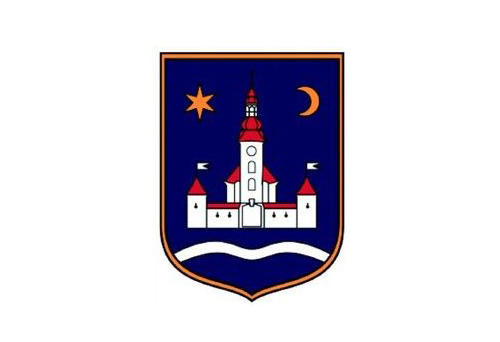 OPĆINA pokupskoPLAN ZAŠTITE OD POŽARA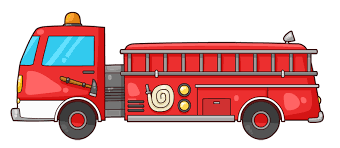 Usklađen u ožujku 2018.Sadržaj1.	SUSTAV UKLJUČIVANJA PROFESIONALNIH I DOBROVOLJNIH VATROGASNIH POSTROJBA U AKCIJU GAŠENJA POŽARA	42.	SUSTAV SUBORDINACIJE I ZAPOVIJEDANJA U VATROGASNIM INTERVENCIJAMA	63.	NAČIN POZIVANJA I UKLJUČIVANJA DISTRIBUTERA ENERGENATA U AKCIJU GAŠENJA POŽARA	94.	UKLJUČIVANJE KOMUNALNIH PODUZEĆA U AKCIJU GAŠENJA POŽARA	95.	 UKLJUČIVANJE SLUŽBI ZA PRUŽANJE HITNE MEDICINSKE POMOĆI U AKCIJU GAŠENJA POŽARA	106.	UKLJUČIVANJE SLUŽBI ILI PODUZEĆA TE ODGOVORNE OSOBE ZA OPSKRBU HRANOM I VODOM U AKCIJU GAŠENJA POŽARA	107.	NAČIN ZAMJENA VATROGASNIH SNAGA S NOVIM VATROGASNIM SNAGAMA NA GAŠENJU POŽARA	118.	SLUČAJEVI KADA SE I KOJI OPĆINSKI ČELNICI UPOZNAJU S NASTALIM POŽAROM	119.	SLUČAJ KADA SE U AKCIJU GAŠENJA POŽARA POZIVAJU, ODNOSNO UKLJUČUJU VATROGASNE POSTROJBE IZVAN PODRUČJA OPĆINE	1210.	NAČIN I SLUČAJEVI UPORABE OPREME I VOZILA POSEBNE NAMJENE U GAŠENJU POŽARA ILI SPAŠAVANJU OSOBA	1211. 	NAZIVE GRAĐEVINA NA KOJIMA SE MOŽE OČEKIVATI POŽAR VEĆIH RAZMJERA I U KOJIMA SE NALAZE OPASNE TVARI	13LITERATURA	20ODLUKA O IMENOVANJU STRUČNOG TIMA	22UVJERENJA OVLAŠTENIH OSOBA	24UVODPlanom zaštite od požara se uređuje način postupanja vatrogasnih postrojbi i drugih sudionika u akciji gašenja požara. Planom  županije,  grada  odnosno  općine  prikazuje  se  stvarni  broj,  veličina,  smještaj  i  ustroj  vatrogasnih postrojbi odnosno dobrovoljnih vatrogasnih društava te njihova područja djelovanja i odgovornosti.Usklađivanje Plana je izvršeno na ta temelju:članka 13. Zakona o zaštiti od požara (NN 92/10), članka 3. Zakona o vatrogastvu (NN 106/99, 117/01, 36/02, 96/03, 139/04, 174/04, 38/09 i 80/10), odredbi Pravilnika o planu zaštite od požara (NN 51/12), ćlanka 33. Statuta Općine Pokupsko (Glasnik Zagrebačke županije 11/13), Rješenja inspektora unutranjih poslova, Inspekcija zaštite od požara broj 511-19-25/1-UP/I-11454/1-2017  od 30. studenog, 2017. godine, odluke o imenovanju Stručnoga tima za usklađivanje Procjene ugroženosti od požara i Plana zaštite od požara za Općinu Pokupsko KLASA: 810-01/18-01/05, URBROJ: 238-22-1-18-1, Pokupsko, 09. veljače, 2018. godine.Plan se sastoji od tekstualnog i grafičkog dijela. Plan  se  usklađuje  nakon  svake  revizije  procjene  ugroženosti  od  požara,  odnosno  u  roku od jedne (1) godine.1.	SUSTAV UKLJUČIVANJA PROFESIONALNIH I DOBROVOLJNIH VATROGASNIH POSTROJBA U AKCIJU GAŠENJA POŽARARadi spašavanja ljudi i imovine ugroženih požarom, razrađuje se vrijeme i način uključivanja vatrogasnih postrojbi u akciju spašavanja i gašenja požara. Sustav uključivanja vatrogasnih postrojbi u akciju gašenja požara temelji se na sustavu dojave požara.Uzbunjivanje vatrogasaca vrši se na telefon za dojavu požara u VOC zagrebačke županije te se potom uzbunjuju vatrogasci DVD Pokupsko putem telefonskog poziva i obavješćivanja  zapovjednika i dozapovjednika DVD Pokupsko o nastalom događaju od strane službujućeg u VOC zagrebačke županije. Na području Općine Pokupsko na požare i druge događaje prvi izlazi DVD Pokupsko.Dojava požaraDojavu požara ili neke druge vatrogasne intervencije prima operativni dežurni u VOC zagrebačke županije na broj telefona 193. Minimalne podatke koje operativni dežurni vatrogasac treba zatražiti od dojavitelja su:vrsti događaja,mjestu, naziv ulice i po mogućnosti kućni broj građevine koja gorivrsti objekta (tip, broj katova, namjena, škola, dječji vrtić i sl.)što gori (stan, krovište, na I. katu, II. katu, gospodarski objekt, sjenik i sl.);karakteristici područja (šuma, polje, ….),vremenu pojave odnosno uočavanja događaja,intenzitetu,podacima o ugroženim osobama,imenu, prezimenu i broju telefona osobe koja je dojavila iostalim podacima i saznanjima koja mogu pospješiti efikasnost nastupa postrojbe, a do kojih je u fazi zaprimanja dojave požara objektivno moguće doći.Na temelju dobivenih informacija o požaru operativni dežurni vatrogasac VOC zagrebačke županije pozivom na brojeve telefona dužnosnika DVD-a Pokupsko iste obaviještava o nastalom požara, koji potom izlaze na mjesto požara s odgovarajućom vatrogasnom tehnikom. Zapovjednik DVD Pokupsko dužan je izraditi operativni plan u kojem će se definirati izlasci vatrogasne tehnike za svaku karakterističnu građevinu na požarnom području te propisati proceduru angažiranja potrebne vatrogasne tehnike i vatrogasaca na požaru odnosno na karakterističnu tehničku intervenciju.Ako operativni dežurni vatrogasac u VOC-u na temelju podataka koje je dobio od dojavitelja može procijeniti da je požar velikih razmjera i da za isti nema dovoljno operativnih vatrogasaca DVD-a Pokupsko, obavještava županijskog vatrogasnog zapovjednika koji će potom zapovijediti koje vatrogasne postrojbe će se dodatno uputiti na mjesto intervencije na području općine Pokupsko. Požar se dojavljuje putem:- javne telefonske mreže za građanstvo, - sustavom mobilnih telefona, - dobrovoljnog vatrogasnog društava,- osmatrača Hrvatskih šuma Dojava požara obavlja se pozivom na telefon u sustavu javne telefonske mreže na brojeve: Postupak nadopune vode i zamjene vatrogasacaprvi izlazak vatrogasaca na vatrogasnu intrevenciju s odgovarajućim vatrogasnim vozilom osigurava DVD Pokupsko s minimalno 5 operativnih vatrogasca (jedan vozač i četiri vatrogasca), koji moraju na vatrogasnu intervenciju izaći unutar 3 minute od zaprimanja poziva s odgovarajućim vatrogasnim vozilom;drugi izlazak vatrogasaca na vatrogasnu intervenciju s drugim odgovarajućim vatrogasnim vozilom u svrhu nadopune vode osigurava se prema potrebi iz najbliž JVP ili operativnog dobrovoljnog vatrogasnog društva ( po zapovijedi županijskog vatrogasnog zapovjednika), koji moraju osigurati minimalno jednog vozača vatrogasca unutar 5 minuta od zaprimanja poziva;nadopuna ili zamjena vatrogasaca na požarištu vrši se iz najbližeg operativnog dobrovoljnog vatrogasnog društva ( po zapovijedi županijskog vatrogasnog zapovjednika) unutar 5 minuta od zaprimanja poziva uzbunjivanje; Požar stambene zgrade tipa Pr+1 stara gradnja u mjestu Lukinić BrdoNakon zaprimanja poziva za obavljanje vatrogasne intervencije na navedenoj građevini dežurni vatrogasac u VOC Zagrbačke župnije uzbunjuje vatrogasce DVD-a Pokupsko čije je to područje odgovornosti;Na ovu vatrogasnu intervanciju prvi izlaz osigurava DVD Pokupsko, koje izlazi s autocisternom kapaciteta minimalno  vode i s minimalno 5 vatrogasaca. Na mjestu događaja vatrogasci DVD-a Pokupsko započinju gašenje požara. Po potrebi uzbunjuju se članovi najbližeg operativnog dobrovoljnog vatrogasnog društva ( po zapovijedi županijskog vatrogasnog zapovjednika) za nadopunu vode na požarištu. Redosljed pozivanja vatrogasaca u vatrogasni dom/spremište ili na mjesto vatrogasne intervencije:Odluku o dinamici uključivanja većeg broja ljudi u akciju gašenja požara donosi zapovjednik središnjeg DVD na čijem području je nastao požar, a prema ovom Planu ili na prijedlog voditelja akcije gašenja.2.	SUSTAV SUBORDINACIJE I ZAPOVIJEDANJA U VATROGASNIM INTERVENCIJAMAKada se na mjestu događaja nalaze dva i više vatrogasnih odjeljenja, do uključenja zapovjednika smjene vatrogasne postrojbe, intervencijom rukovodi voditelj vatrogasnog odjeljenja/smjene koji je prvi došao na mjesto intervencije. Ista osoba rukovodi i sa svim pripadnicima dobrovoljnih vatrogasnih društava uključenih u akciju gašenja požara.Uključenjem vatrogasnih snaga iz više postaja i/ili uključivanjem više dobrovoljnih vatrogasnih društava od kojih najmanje jedno ima sjedište izvan područja grada, rukovođenje akcijom gašenja požara na licu mjesta preuzima zapovjednik smjene vatrogasne postrojbe. Redoslijed neposrednog rukovođenja na pojedinim sektorima požarom zahvaćenog objekta ili područja određuje zapovjednik smjene vatrogasne postrojbe nakon izvršene procjene razvoja situacije na mjestu događaja.Uključenjem vatrogasnih snaga iz više postaja i/ili uključivanjem više dobrovoljnih vatrogasnih društava od kojih najmanje jedno ima sjedište izvan područja grada, rukovođenje akcijom gašenja požara na licu mjesta preuzima zapovjednik smjene vatrogasne postrojbe. Redoslijed neposrednog rukovođenja na pojedinim sektorima požarom zahvaćenog objekta ili područja određuje zapovjednik smjene vatrogasne postrojbe nakon izvršene procjene razvoja situacije na mjestu događaja. Zapovjednik smjene vatrogasne postrojbe putem operativnog dežurnog VOC-a održava stalnu vezu sa zapovjednikom vatrogasne postrojbe ili sa osobom koju on ovlasti. Zapovjednik vatrogasne postrojbe i/ili županijski vatrogasni zapovjednik, ako su u akciju gašenja požara uključene postrojbe izvan područja grada i temeljem osobne prosudbe, po potrebi preuzima rukovođenje akcijom gašenja.Ako se u akciju gašenja požara uključuju i druge postrojbe (postrojbe Civilne zaštite i dr.), za akciju gašenja požara utvrđuje se tim kojim rukovodi županijski vatrogasni zapovjednik, u čijem su sastavu zapovjednici angažiranih vatrogasnih postrojbi. Tako ustrojen tim djeluje sve do dolaska glavnog vatrogasnog zapovjednika ili osobe koju on ovlasti za vođenje intervencije.Zapovijedi županijskog vatrogasnog zapovjednika ili osobe koju on ovlasti, izvršne su za sve postrojbe uključene u akciju gašenja požara, bez obzira na formacijski ili organizacijski oblik (javne vatrogasne postrojbe, dobrovoljna vatrogasna društva, profesionalne vatrogasne postrojbe u gospodarstvu, postrojbe civilne zaštite i druge)Radi omogućavanja nesmetanog komuniciranja rukovoditelja tijekom akcije gašenja požara, dežurni VOC-a dužan je odrediti režim korištenja sistema veze usmjeravajući korisnike sistema na pojedine raspoložive kanale (frekvencije) i tijekom cijele akcije gašenja koordinirati komunikaciju među sudionicima. POSTOJEĆE STANJESadašnji ustroj zapovjedanja je da vatrogasnu intervenciju vodi zapovjednik vatrogasne postrojbe, koja je prva izašla na intervenciju, odnosno najstariji vatrogasac po zvanju na vatrogasnoj intervenciji u odsustvu zapovjednika. Pripadnici drugih postrojbi koji dođu na istu intervenciju podređuju se zapovjedniku akcije gašenja. U slučaju dolaska pripadnika neke od javnih vatrogasnih postrojbi iz okolice (JVP Velika Gorica), zapovijedanje intervencijom preuzima zapovjednik iz navedene JVP koja je došla na požarištePLANIRANO STANJEVatrogasnom intervencijom koja se obavlja zbog nastalog požara, eksplozije, nesreće ili druge opasne situacije zapovijeda zapovjednik u vatrogasnoj postrojbi DVD-a Pokupsko, ako je ona prva došla na mjesto događaja.Kada na mjesto događaja izađu vatrogasci JVP Velika Gorica zapovijedanje na vatrogasnoj intervenciji preuzima zapovjednik u toj postrojbi. Vatrogasna intervencija na vojnim objektima obavlja se na zahtjev i uz prisustvo ovlaštene osobe oružanih snaga Republike Hrvatske.Ako zapovjednik DVD Pokupsko, koji vodi vatrogasnu intervenciju ocijeni da raspoloživim sredstvima i snagama nije u mogućnosti uspješno obaviti intervenciju, o nastalom događaju odmah obavješćuje županijskog vatrogasnog zapovjednika, koji u ovakvom slučaju preuzima vođenje intervencije..Vatrogasna intervencija na objektima HEP-a obavlja se uz prisustvo ovlaštene osobe nadležnog elektro distributera.U slučaju nastanka događaja koji nije poprimio obilježja prirodne nepogode, a koji zahtijeva angažiranje većeg broja osoba i opreme, načelnik općine Pokupsko ili osoba koju on za to ovlasti, na zahtjev županijskoga vatrogasnog zapovjednika ili njegovog zamjenika, može: narediti sudjelovanje svih sposobnih osoba s područja općine Pokupsko starijih od 18 godina u obavljanju pomoćnih poslova na intervenciji i spašavanju ljudi i imovine ugroženih nastalim događajem, narediti da se stave na raspolaganje alat, prijevozna, tehnička i druga sredstva za potrebe intervencije i za spašavanje ljudi i imovine ugroženih nastalim događajem. U slučaju nastanka događaja koji zahtijeva sudjelovanje snaga s područja druge županije, a nije poprimio obilježja prirodne nepogode tada vatrogasnu intervenciju vodi glavni vatrogasni zapovjednik.U slučaju nastanka događaja koji poprimi obilježje prirodne nepogode, županijski vatrogasni zapovjednik o tome će obavijestiti župana koji može aktivira stožer civilne zaštite. U ovom slučaju upravljanje intervencijom spašavanja ljudi i imovine ugroženih nastalim događajem preuzima stožer u radu kojega sudjeluje županijski vatrogasni zapovjednik. Ustroj i zapovijedanje vatrogasnim postrojbama općine PokupskoUstroj i minimalna opremaPopis vatrogasnih postrojbi na području općine Pokupsko, broj vatrogasaca i s trenutnom opremom kojom raspolažu prikazan je u donjoj tablici.ZapovijedanjePrema planiranom stanju za područje općine Pokupsko odgovorna je postrojba DVD Pokupsko3.	NAČIN POZIVANJA I UKLJUČIVANJA DISTRIBUTERA ENERGENATA U AKCIJU GAŠENJA POŽARANeposredno po primitku obavijesti od rukovoditelja akcije gašenja požara s mjesta događaja, po potrebi u akciju gašenja požara uključuju se stručne službe distributera energenata i to djelatnici:Dežurnog operatera upoznati sa zahtjevom o potrebi njegovog uključivanja u akciju, na način da izvrši iskapčanje dovoda električne energije odnosno plina do objekta ili lokacije na kojoj se obavlja vatrogasna intervencija.4.	UKLJUČIVANJE KOMUNALNIH PODUZEĆA U AKCIJU GAŠENJA POŽARA U slučaju potrebe u akciju se uključuju odgovarajuća trgovačka društva. Ovisno o razvoju situacije na mjestu događaja, operativni dežurni VOC-a alarmira stručne službe komunalnih i trgovačkih društava. Komunalna i trgovačkih društava koja će prema ovom Planu sudjelovati u akciji gašenja požara suOva poduzeća osiguravaju auto cisterne te druga teška vozila strojeva s vozačima, po zahtjevu rukovoditelja gašenja. U tom cilju potrebno je imati stalno ispravne i uporabljive slijedeće strojeve sa vozačima:U slučaju potrebe za zatvaranjem dovoda vode tvrtka Velkom se uključuje u akciju gašenja putem dežurnog operatera.5.		UKLJUČIVANJE SLUŽBI ZA PRUŽANJE HITNE MEDICINSKE POMOĆI U AKCIJU GAŠENJA POŽARA Služba za pružanje prve medicinske pomoći uključuje se u akciju gašenja požara: ako se iz dojave o događaju može zaključiti da na licu mjesta ima ozlijeđenih osoba, i ako rukovoditelj akcije gašenja procjeni da radi prisutnosti većeg broja osoba na mjestu na kome se provodi akcija gašenja požara (gasitelja i/ili ostalih osoba) ili radi konfiguracije terena, specifičnosti objekta ili vremenskih uvjeta postoji opasnost od ozljeđivanja. Operativni dežurni VOC-a ili službujuća osoba ŽC-a dužni su kod upućivanja poziva Službi za pružanje prve medicinske pomoći iznijeti sve raspoložive podatke o stanju na mjestu događaja.Služba za pružanje prve medicinske pomoći temeljem informacije rukovoditelja akcije gašenja ili u dogovoru sa istim odlučuje o stavljanju u pripravnost nadležne bolnice sa odjelom za opekotine i drugih dodatnih snaga u ljudstvu i tehnici neophodnih za zbrinjavanje osoba (sanitetski prijevoz).U akciju gašenja većih požara operativni dežurni vatrogasac nakon uzbunjivanja vatrogasaca DVD-a Pokupsko i obavještavanja distributera energenata telefonskim pozivanjem uključuje zdravstveno osoblje iz pojedinih zdravstvenih ustanove ovisno o mjestu događaja koje treba doći na mjesto intervencije kako bi pomoglo unesrećenim osobama. 6.	UKLJUČIVANJE SLUŽBI ILI PODUZEĆA TE ODGOVORNE OSOBE ZA OPSKRBU HRANOM I VODOM U AKCIJU GAŠENJA POŽARAOpskrbu hranom i vodom vršit će tvrtke koja će odrediti u konkretnom slučaju Stožer civilne zaštite općine Pokupsko.Preuzimanje i dopremu hrane i vode obavljat će vatrogasne postrojbe vlastitim sredstvima ili operativne snage civilne zaštite Općine Pokupsko.7.	NAČIN ZAMJENA VATROGASNIH SNAGA S NOVIM VATROGASNIM SNAGAMA NA GAŠENJU POŽARAZamjena vatrogasnih postrojbi s novim postrojbama obavlja se u slučajevima:umora angažiranih snaga na gašenju požara,potrebe angažiranja na drugom požaru na području grada, a moguća je zamjena s drugom formacijom,zahtjeva glavnog vatrogasnog zapovjednika za dodjeljivanje određenog broja ljudstva i tehnike za gašenje drugog požara, ipojedinačnog ili kolektivnog ozljeđivanja sudionika akcije gašenja požara (prometna nezgoda na putu do intervencije ili tijekom same intervencije, eksplozija, trovanje, urušavanje i drugi nepredviđeni događaji).Zamjena vatrogasnih postrojbi angažiranih na gašenju požara obavlja se, u pravilu, na mjestu intervencije. Izuzetno, po odobrenju rukovoditelja višeg stupnja, zamjena određenog broja vatrogasaca može se obaviti u sjedištu postrojbe. 
Na većoj vatrogasnoj intervenciji, koja traje dulje od 4 sata potrebno je izvršiti zamjenu vatrogasnih snaga sa novim. U ovakvim slučajevima zapovjednik vatrogasne postrojbe, koji vodi vatrogasnu intervenciju, kada ocjeni da će vatrogasna intervencija potrajati duže od 4 sata dužan je staviti u pripravnost vatrogasce drugih DVD-a, koji će doći u zamjenu i u trećem satu vatrogasne intervencije pozvati ih u prostore njihovih DVD-a kako bi se pripremili za odlazak na vatrogasnu intervenciju te zamijenili umorne vatrogasce. Dovođenje svježih i izvlačenje snaga na odmor, izvršit će se vlastitim sredstvima postrojbi.8.	SLUČAJEVI KADA SE I KOJI OPĆINSKI ČELNICI UPOZNAJU S NASTALIM POŽAROMUpoznavanje općinskih čelnika s nastalim požarom provodi se u sljedećim slučajevima:u slučaju požara i/ili eksplozije i druge opasne situacije, a kada je došlo do stradanja više osoba;u slučaju požara i/ili eksplozije kada je nastupila materijalna šteta koja bitno remeti proizvodni proces u gospodarskim objektima ili kada je uslijed požara na duže vrijeme onemogućeno korištenje stambenog objekta;u slučaju kada se na požaru na području grada angažiraju javne vatrogasne postrojbe i/ili dobrovoljna vatrogasna društva sa sjedištem u drugim općinama ili gradovima;u slučaju kada se DVD Pokupsko upućuje na akciju gašenja požara izvan područja djelovanja;u slučaju kada se za potrebe akcije gašenja mora osigurati oprema, ljudstvo ili bilo koji drugi vid pomoći;na poseban zahtjev rukovoditelja akcije.Obavješćivanje općinskih čelnika obavlja se direktno ili putem ŽC-a.9.	SLUČAJ KADA SE U AKCIJU GAŠENJA POŽARA POZIVAJU, ODNOSNO UKLJUČUJU VATROGASNE POSTROJBE IZVAN PODRUČJA OPĆINE Odluku i zapovijed o uključivanju vatrogasnih postrojbi izvan Općine u akciju gašenja požara donijet 	će Županijski vatrogasni zapovjednik ili osoba koju on za to ovlasti, na temelju uvida u situaciju i na prijedlog voditelja akcije gašenja, u skladu sa Planom zaštite od požara Županije zagrebačke.U ovom slučaju Zapovjednik DVD Pokupsko obavješćuje općinskog čelnika direktno ili putem ŽC-a.10.	NAČIN I SLUČAJEVI UPORABE OPREME I VOZILA POSEBNE NAMJENE U GAŠENJU POŽARA ILI SPAŠAVANJU OSOBADVD Pokupsko može koristiti opremu i vozila posebne namjene kojima raspolažu druge pravne osobe na području općine, u sljedećim slučajevima:složene prometne nezgode kada su neophodne specijalne dizalice i/ili vozila za posipavanje kolnika,situacije u prometu kada je potrebna oprema za pretakanje opasnih medija na javnoj prometnoj površini,kod prometnih nesreća, kad je potrebno obavljati spašavanje povrijeđenih iz vozilakod urušavanja objekata,kada se ukaže potreba za rušenje objekta,kod raščišćavanja prilaza požarom zahvaćenom i/ili ugroženom objektu,kod intervencije na plovnim objektima,kod utvrđivanja prisutnosti otrova, i nagrizajućih tvari,kod utvrđivanja prisutnosti eksploziva i/ili eksplozivnih naprava,kod utvrđivanja prisutnosti radioaktivnih tvari,kod požara otvorenog prostora, a kada je zahvaćen veći kompleks s otežanim pristupom,kod požara na deponijama smeća ikada su ugroženi životi ljudi na teško pristupačnom mjestu.Korištenje opreme i vozila posebne namjene osigurava se na način da se poziva rukovoditelj stručnih službi trgovačkog društva ili ustanove koja s opremom raspolaže.Točkom 4. definirani su nositelji osiguranja potrebnih strojeva.11. 	NAZIVE GRAĐEVINA NA KOJIMA SE MOŽE OČEKIVATI POŽAR VEĆIH RAZMJERA I U KOJIMA SE NALAZE OPASNE TVARINa području Općine Pokupsko je jedno mjesto na kojem se može očekivati požar većih razmjera u kojima se nalaze opasne tvari.12.   NAZIVE  GRAĐEVINA  I  DRUGIH NEKRETNINA  U  KOJIMA  SU SADRŽANE  RADIOAKTIVNE,  EKSPLOZIVNE,  ZAPALJIVE,  OTROVNE I DRUGE OPASNE TVARIPRILOZI PLANAPrilog  P1 - POPIS I KONTAKTI VATROGASACA  DVD POKUPSKOPrilog  P2 - POPIS VATROGASNE OPREME I SREDSTAVA DVD POKUPSKONAVALNO VOZILO MERCEDES UNIMOG U1300, 1988. godina, ZG1843 EO , zapremina spremnika vode: 1.800 litaraAUTO CISTERNA TAM 50001986. godina, ZG 7438 FF, zapremina spremnika vode: 1.800 litaraOPREMA U VATROGASNOM SPREMIŠTUPrilog  P3 - OBJEKTI ZA PRIVREMENI SMJEŠTAJ U SLUČAJU EVAKUACIJE IZ POŽAROM UGROŽENIH I OŠTEĆENIH OBJEKATANa području Općine Pokupsko za privremeni smještaj stanovnika koji bi u slučaju evakuacije iz požarom ugroženih i oštećenih objekata, ostali bez domova, moguće je koristiti prostore u Osnovnoj školi Pokupsko (sportska dvorana), domovima kulture i  lovačkom domu.  Pregled smještajnih kapaciteta prikazan je u sljedećoj tablici: GRAFIČKI PRILOZI Grafički prikaz granica općine i prometnicaGrafički prikaz elektroenergetskih objekataGrafički prikaz vodovodne mrežeGrafički prikaz poljoprivrednih i šumskih površina – državne šumeGrafički prikaz poljoprivrednih i šumskih površina – privatne šumeGrafički prikaz radijusa i pravca djelovanja vatrogasnih postrojbi LITERATURAZAKONIZakon o zaštiti od požara (NN broj 92/10.),Zakon o vatrogastvu (NN broj 106/99., 117/01., 36/02., 96/03., 174/04., 38/09. i 80/10.),Zakon o područjima županija, gradova i općina u Republici Hrvatskoj (NN broj 6/06.,125/06., 16/07., 95/08., 46/10. i 145/10.),Zakon o gradnji (NN broj 153/13.)Zakon o zaštiti okoliša (NN broj 80/13., 153/13.)Zakon o zapaljivim tekućinama i plinovima (NN broj 108/95. i 56/10.)Zakon o prijevozu opasnih tvari (NN broj 79/07.)Zakon o šumama (NN broj 140/05., 82/06., 129/08., 80/10. i 124/10., 25/12., 68/12., 148/13.)Zakon o cestama (NN broj 84/11., 22/13., 54/13., 148/13.), Zakon o poljoprivrednom zemljištu (NN broj 39/13.)Zakon o zaštiti prirode (NN broj 80/13.)Zakon o zaštiti od elementarnih nepogoda (NN broj 73/97., 174/04.)Zakon o održivom gospodarenju otpadom (NN broj 94/13.)Zakon o kemikalijama (NN broj 18/13.)Zakon o eksplozivnim tvarima (NN broj 178/04., 109/07., 67/08. i 144/10.),Zakon o vodama (NN broj 153/09., 63/11., 130/11., 56/13., 14/14.) PRAVILNICIPravilnik o izradi procjene ugroženosti od požara i tehnološke eksplozije (NN broj 35/94.,110/05. i 28/10.)Pravilnik o uvjetima za vatrogasne pristupe (NN broj 35/94., 55/94. i 142/03.)Pravilnik o razvrstavanju građevina, građevinskih dijelova i prostora u kategorije ugroženosti od požara (NN broj 35/94. i 32/97.)Pravilnik o otpornosti na požar i drugim zahtjevima koje građevine moraju zadovoljiti u slučaju požara (NN 29/13.)Pravilnik o zaštiti od požara u skladištima (NN broj 93/08.).Pravilnik o hidrantskoj mreži za gašenje požara (NN broj 8/06.)Pravilnik o sustavima za dojavu požara (NN broj 56/99.),Pravilnik o provjeri ispravnosti stabilnih sustava zaštite od požara (NN broj 44/12.),Tehnički propis za sustave zaštite od djelovanja munje na građevinama (NN broj 87/08. i 33/10.)Tehnički propis za niskonaponske električne instalacije (NN broj 5/10.)Pravilnik o osnovama organiziranosti vatrogasnih postrojbi na teritoriju RH (NN broj 61/94.)Pravilnik o minimumu tehničke opreme i sredstava vatrogasnih postrojbi (NN broj 43/95.) Pravilnik o minimumu opreme i sredstava za rad određenih vatrogasnih postrojbi dobrovoljnihvatrogasnih društava (NN broj 91/02.)Pravilnik o tehničkim zahtjevima za zaštitnu i drugu osobnu opremu koju pripadnici vatrogasnihpostrojbi koriste prilikom vatrogasne intervencije (NN broj 31/11.)Pravilnik o jedinstvenom obliku i kroju odore članova vatrogasnih postrojbi te oznakama zvanja(NN broj 65/95.)Pravilnik o međusobnim odnosima vatrogasnih postrojbi u vatrogasnim intervencijama (NN broj 65/94.),Pravilnik o ustroju, opremanju, osposobljavanju, načinu pokretanja i djelovanja intervencijskihvatrogasnih postrojbi te naknadi troškova nastalih njihovim djelovanjem (NN broj 31/11.),Pravilnik o tehničkim normativima za zaštitu visokih objekata od požara ("Službeni list" broj 7/84.),Pravilnik o uređivanju šuma (NN broj 111/06. i 141/08.)Pravilnik o zaštiti šuma od požara (NN broj 26/03.)Pravilnik o gospodarenju otpadom (NN broj 23/14.)Pravilnik o zapaljivim tekućinama (NN broj 54/99.),Pravilnik o zaštiti od požara ugostiteljskih objekata (NN broj 100/99.),Pravilnik o proglašavanju turističkih općina i gradova i o razvrstavanju naselja u turističke razrede(NN broj 122/09., 9/10., 61/10., 82/10., 36/11. i 89/11.),Pravilnik o programu i načinu osposobljavanja pučanstva za provedbu preventivnih mjera zaštite odpožara, gašenje požara i spašavanje ljudi i imovine ugroženih požarom (NN broj 61/94.),Pravilnik o uvjetima provjere ispravnosti plinskih instalacija (HSUP-P 601.111),Plan intervencija kod velikih požara otvorenog prostora na teritoriju Republike Hrvatske (NN broj 25/01.)Metoda TRVB 100LITERATURA I VANJSKE SMJERNICECEA katalog Stoffe und Waren (kalorične vrijednosti različitih tvari i materijala)Bursać, Ž. i dr.: Opasne tvari – mjere sigurnosti, sprječavanje, saniranje posljedica, -Zagreb: Zavod za ONO i DSZ SRH, 1990.Delez, G., Obuljen, V.: Kemijske štetnosti – štetne i otrovne tvari u industriji – Zagreb: Kemija u industriji, 1976.Gulan, I.: Protupožarna tehnološka preventiva – Zagreb: Biblioteka NADING, 1997.Šmer Pavelić, Đ.: Opasne tvari – kako ih prepoznati i postupati s njima, -Zagreb: Mi Star d.o.o., 2000.ODLUKA O IMENOVANJU STRUČNOG TIMA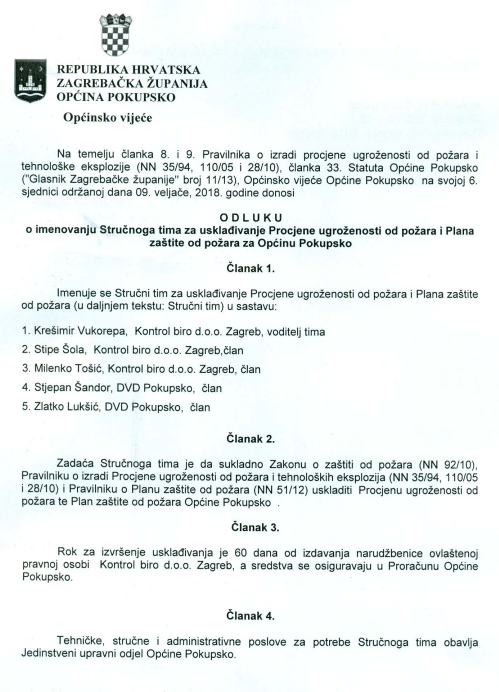 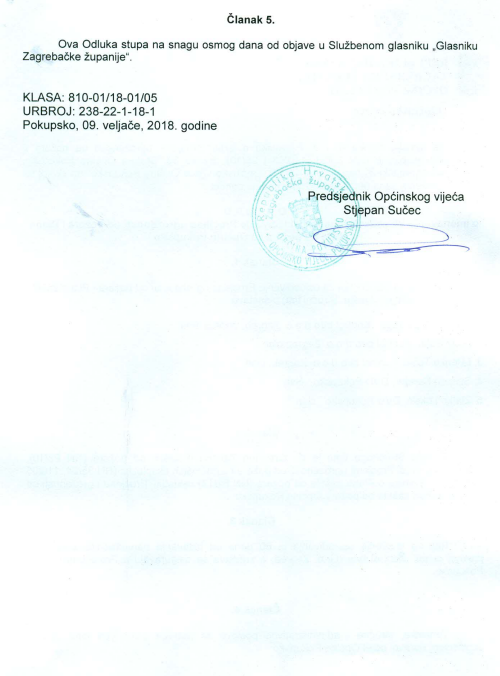 UVJERENJA OVLAŠTENIH OSOBA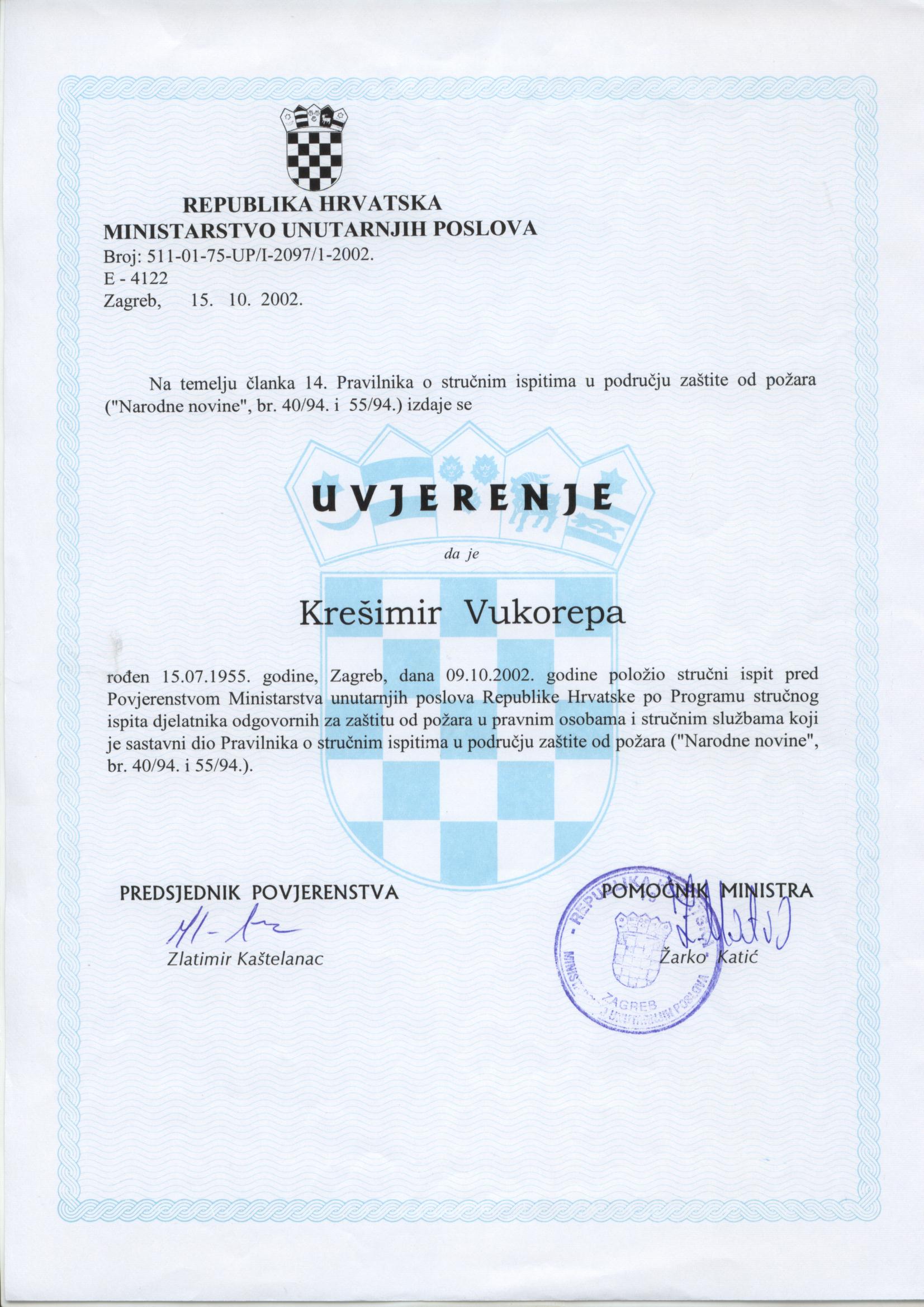 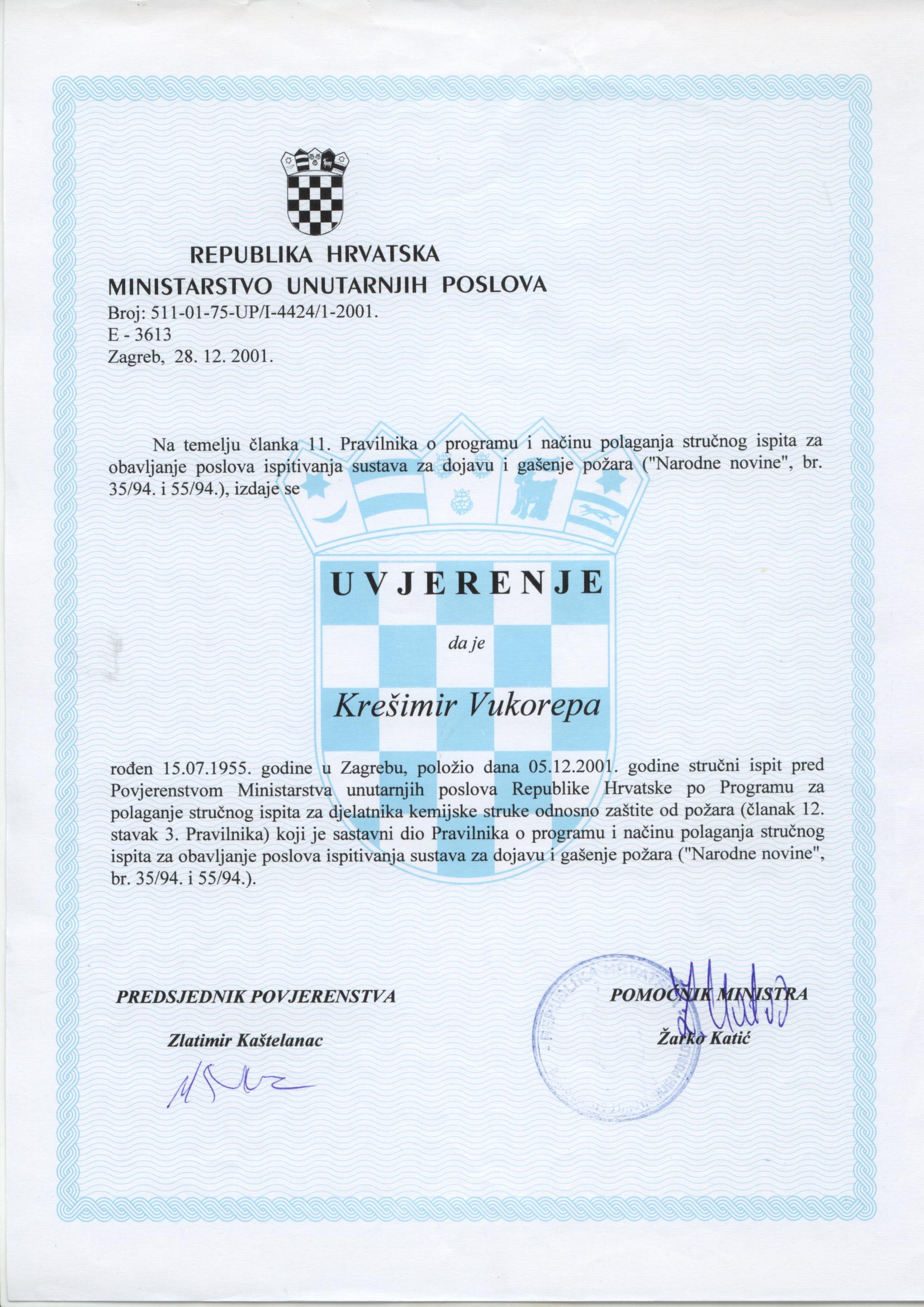 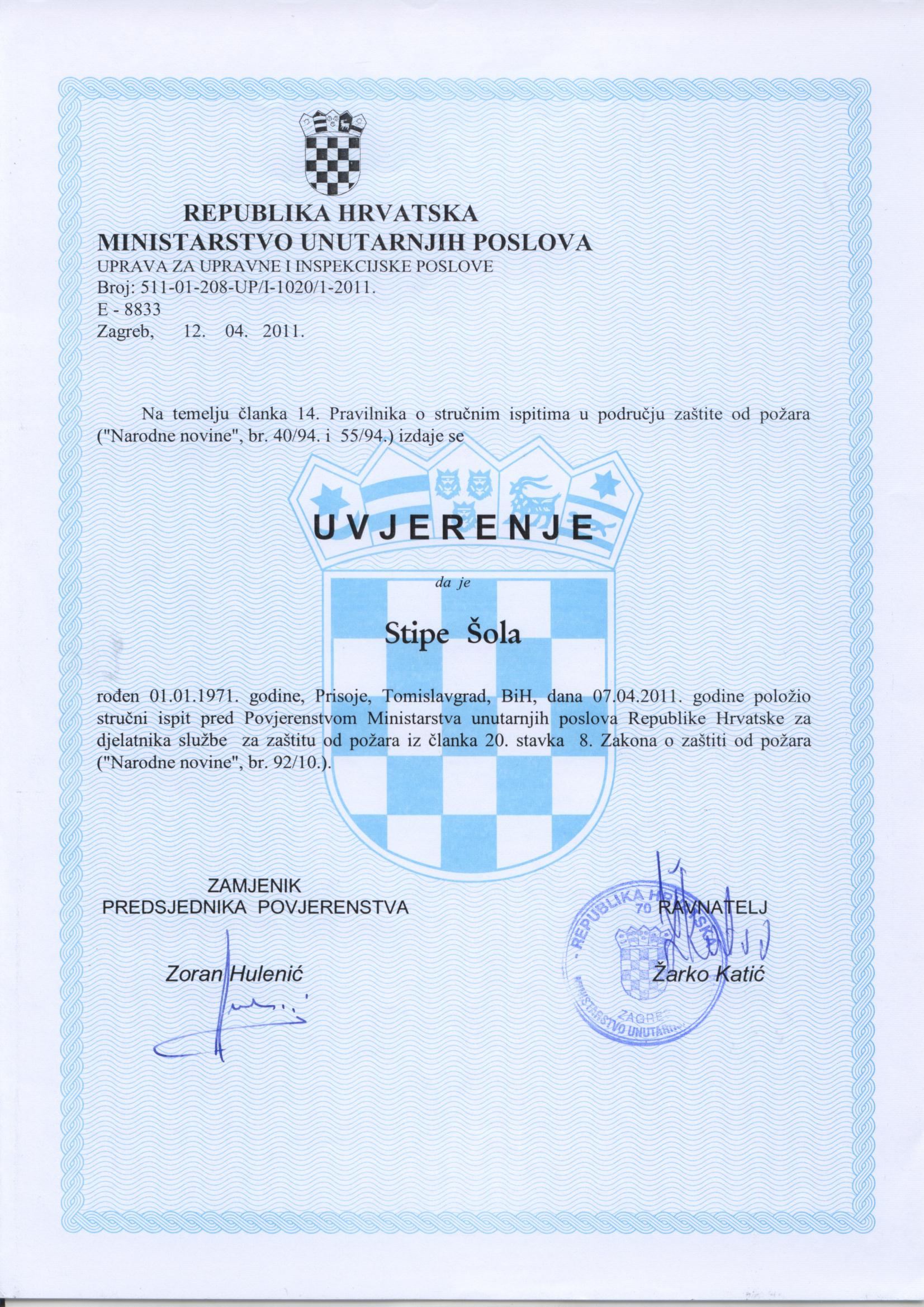 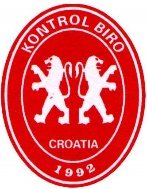 Kontrol biro d.o.o. Društvo za osiguranje kvalitete 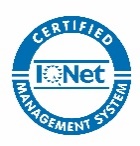 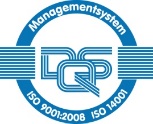 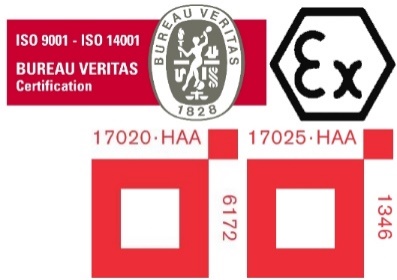 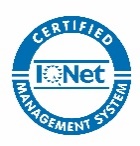 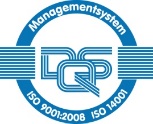 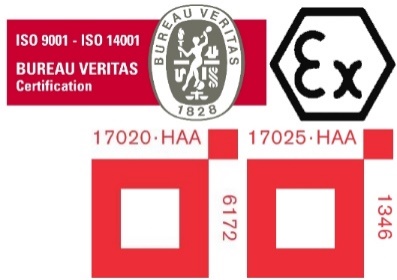 NAZIV SLUŽBE-USTANOVE POSTROJBETELEFONSKI BROJVatrogasci 193Županijski Centar za obavješćivanje (u daljnjem tekstu: ŽC)112Operativno komunikacijski centar Policijske uprave192DVD Pokupsko - zapovjednik099 3322 131DVD Pokupsko – zamj. zapovjednika099 5170 132Općina Pokupsko01 / 6266 - 113VATROGASNE POSTROJBE SPODRUČJA općine PokupskoVRIJEME POPUNE VATROGASNE POSTROJBE OPĆINE POKUPSKOVRIJEME POPUNE VATROGASNE POSTROJBE OPĆINE POKUPSKOVRIJEME POPUNE VATROGASNE POSTROJBE OPĆINE POKUPSKOVRIJEME POPUNE VATROGASNE POSTROJBE OPĆINE POKUPSKOVRIJEME POPUNE VATROGASNE POSTROJBE OPĆINE POKUPSKOVRIJEME POPUNE VATROGASNE POSTROJBE OPĆINE POKUPSKOVRIJEME POPUNE VATROGASNE POSTROJBE OPĆINE POKUPSKOVATROGASNE POSTROJBE SPODRUČJA općine Pokupskodo 3 min.do 10 min.do 15 min.do 20 min.do 30 min.do 60 min.DVD Pokupsko- ukupno popunjeno51015202535Naziv postrojbeVatrogasnidomSpremišteVatrogasna  vozilaDVD PokupskoPokupskoPokupsko -autocisterna 5000 litarainterventno vozilo 2000 litarakombi vozilo DužnostIme i prezimeTelefonPostrojbazapovjednikZLATKO LUKŠIĆ099 3322 131zamjenik zapovjednikaJOSIP ŠESTAK099 5170 132RBNaziv subjektaTelefonNapomena1.DP Elektra Zagreb ODS Velika Gorica01 / 6370-05001/6222-030RBNaziv subjektaTelefonNapomena1.VG KOMUNALAC  - Velika Gorica01 6566 82001 6566 830 fax2.VG VODOOPSKRBA - Velika Gorica01 6566 80001 6566 810 fax3.Hrvatske šume –  Šumarija Pokupsko01 6370 14101 6370 145 faxStrojeve sa vozačimaKomadaAuto cisterne2Bager1Kamion kiper1Auto dizalicu1RBNaziv ustanoveLokacijaBroj telefonaBroj DUZS1.Dom zdravlja Velika GoricaV. Gorica, Matice hrvatske bb01/6379-7001942.Hitna medicinska pomoćV. Gorica01/6379-7151943.Ambulanta opće praksePokupsko01/6266-144194RBObjekt / pogonOpasna tvarKoličina1.Benzinska postaja Pokupskoplavi dizeleuro dieselbenzin eurosuper 95benzin eurosuper 98UNPrazna uljasprejevi i antifriz20 m330 m315 m315 m3500 kg1 m30,6 m3RBObjekt / pogonOpasna tvarKoličinaKoličina1Benzinska postaja  Pokupskobenzin eurosuper 98euro dieselbenzin eurosuper 95UNPrazna uljasprejevi i antifrizbenzin eurosuper 98euro dieselbenzin eurosuper 95UNPrazna uljasprejevi i antifriz2Toplovodna kotlovnicadrvna biomasadrvna biomasaRBPREZIMEIMEULICAKB.MOBITELSTATUS1.LUKŠIĆZLATKOCvetnić Brdo 1 b6266-035, 098/9094-882Operativni2.ŠESTAKJOSIPŠestak Brdo4099/5170-132
6266-201Pričuvni3.KAURIĆJOSIPPokupsko496266-167, 098/944-0074Operativni4.GRAHOVACKRUNOSLAVLijevi Degoj21098/9760-564Operativni5.KAURIĆSTJEPANPokupsko496266-167,  098/870-760Operativni6.KAURIĆJASMINAPokupsko49091/582-5464Operativni7.DOBRENIĆKRUNOSLAVZgurić Brdo7095/533-7905Operativni8.KOSBRANKOHotnja110098/838-839Operativni9.ŠESTAKLUKARoženica97091/6022-177Operativni10.CAR BRANKOAuguštanovec336266-343, 098/477-554Operativni11.POPOVČIĆSTJEPANHotnja11091/7321-887Operativni12.ŠANDORJOSIPRoženica486266-084, 098/722-570Operativni13.ŠKRINJARIĆBOŽIDARPokupsko 15098/311-999, 6266-036Operativni14.ŠKRINJARIĆBOŽIDARPokupsko 41091/7910-387Operativni15.VRANEŠIĆDUBRAVKOHotnja 1301/6236-713
099/250-4772Operativni16.LUGARIĆDARIOPokupski Gladovec22099/2982-488Operativni17.SUČEC ML.STJEPANRoženica80099/7207-551Operativni18.MAREKOVIĆJOSIPHotnja31091/9898-122Operativni19.ŠTIMACZLATKOHotnja71098/638-844Operativni20.ŠTIMACIVICAHotnja21098/577-011Operativni21.ŠESTAKMATIJAŠestak Brdo12099/7459-363Operativni22.ŠANDORSTJEPANRoženica50099/3322-126Izvršni23.MARKUZGORDANARoženica19099/3322-128Izvršni24.ŠANDORMARTINARoženica56/1091/541-4035Izvršni25.SKRBINŽELJKAPokupski Gladovec66098/9596-344Izvršni26.ŽIGMAN - SUČECMARIJAPokupsko27a091/6260-794
6266-251Izvršni27.BANIĆMIRKOPokupski Gladovec56266-112
098/736-627Izvršni28.LUKINIĆMIROSLAVLukinić Brdo124098/693-816Izvršni29.KRALJEVIĆSTJEPANPokupsko Cerje266266-010 
098/736-066Izvršni30.ŠEPČIĆ,ML. JOSIPPokupsko78098/765-734Izvršni31.KOVAČIĆDAMIRLijevi Štefanki91097/650-6608Pričuvni32.ŠESTAKANAŠestak Brdo4099/205-1991Pričuvni33.ŠESTAKZORICAŠestak Brdo2a099/3322-125Pričuvni 34.BLAŽINČIĆSANDRAPokupsko69099/8363-554
6266-092Pričuvni35.KAURIĆMARIJAPokupsko49098/913-1901Pričuvni36.PIŠKORDRAŽENPokupsko93Pričuvni37.ŠESTAKSTJEPANŠestak Brdo17b6266-196, 095/923-6293Pričuvni38.SREMIĆROBERTAuguštanovec34091/187-4578
6266-164Pričuvni39.ŠANDORKRISTIJANRoženica66266-220, 099/8599-657Pričuvni40.ŠANDORSTJEPANRoženica486264-050, 095/8180-550Pričuvni1.Cijev tlačna Ø 75-B8 kom.2.Cijev tlačna Ø 52-C10 kom.3.Cijev tlačna Ø 25-D6 kom.4.Cijev usisna Ø 110- A4 kom.5.Metlenica8 kom.6.Mlaznica univerzalna Ø525 kom.7.Mlaznica univerzalna Ø 752 kom.8.Mlaznica univerzalna Ø 252 kom.9.Mlaznica za tešku pjenu1 kom.10.Mlaznica za srednje tešku pjenu1 kom.11.Međumješalica1 kom.12.Pjenilo30 lit.13.Kaciga vatrogasna8 kom.14.Vatrogasni aparat S-9 1 kom.15.Usisna korpa Ø 1102 kom.16.Prelaznica A/B2 kom.17.Prelaznica B/C5 kom.18.Prelaznica C/D2 kom.19.Razdjelnica trokraka B/B 2C1 kom.20.Ključ za hidrant- univerzalni3 kom.21.Naprtnjače5 kom.22.Uže2 kom.23.Torbica s užetom za usisni vod2 kom.24.Čaklje1 kom.25.Sjekira1 kom26.Čekić veliki 1 kom.27.Kramp1 kom.28.Ključ za predventil2 kom.29.Lopata1 kom.30.Lopata PVC za snijeg2 kom.31.Vile1 kom.32.Metla1 kom.33.Alat za provaljivanje3 kom.34.Vodomjer Ø 751 kom.35.Odijelo interventno2 kom.36.Vitlo za brzu navalu 50 m s mlaznicom1 kom.1.Cjev Ø 75 - B5 kom.2.Cjev Ø 52 -C6 kom.3.Razdjelnica trokraka B/B2C1 kom.4.Ključ hidrantski- univerzalni2 kom.5.Prelaznica Ø 75/52- B-C2 kom.6.Mlaznica univerzalna Ø 52-C1 kom.7.Mlaznica univerzalna  Ø 75-B 1 kom.1.Motorna pila Husquarna2 kom.2.Motorna pumpa Rosembauer na prikolici1 kom.3.Usisne cijevi Ø 110-A 16 kom.4.Tlačne cijevi Ø 75  -B2 kom.5.Tlačne cijevi Ø 52-C4 kom.6.Mlaznica univerzalna Ø 52-C2 kom.7.Mlaznica univerzalna Ø 75-B1 kom.8.Ključ hidrantski3 kom.9.Ključ za predventil1 kom.10.Odijelo interventno6 kom.11.Vatrogasna kaciga8+5= 1312.Čizme interventne1 par13.Čizme gumene1 par14.Grablje PVC5 kom.15.Grablje metalne6 kom.16.Metla PVC5 kom.17.Lopata5 kom.18.Lopata za snijeg al.1 kom.19.Lopata za snijeg PVC2 kom.20.Vile3 kom.21.Metlenice4 kom.22.Štihača2 kom.23.Motika1 kom.24.Kosir3 kom.25.Sjekira 2 kom.26.Pila ručna2 kom.27.Odijelo vatrogasno radno ljetno60 kom.28.Odijelo svečano13 kom29.Oznaka zvanja10 kom.30.Cijev tlačna Ø 52/15 m14 kom.31.Cipele niske radne vatrogasne14 pari32.Čizme vatrogasne5 pari33.Ključ za spojnice univerzalni  (ABC+za nadzemni hidrant) 2 kom.34.Kombinezon vatrogasni s fluor. trakama1kom.35.Mlaznica Ø 52 na zasun PVC2 kom.36.Mlaznica Ø 52 univerzalna 2 kom.37.Mlaznica Ø 75 univerzalna1 kom.38.Odijelo vatrogasno radno ljetno6 kpl.39.Odijelo vatrogasno za mladež 3 kom.40.Opasač vatrogasni radni s karabinerom tip „A“5 kom.41.Ormarić hidratanski za nad. hidrant1 kom.42.Prelaznica 75/52 mm ( B/C) lijevana2 kom.43.Razdjelnica trodjelna B/B2C na zasun (E)1 kom.44.Svjetiljka LED EX 12V, 220V2 kom.45.Aparat vatrogasni VP 15 ( brentača)2 kom.RBNAZIV OBJEKTAPovršina m2KAPACITET - osoba1.Osnovna škola Pokupsko (sportska dvorana)3801302.Dom kulture Hotnja180603.Dom kulture Opatija180604.Dom kulture  Lukinić Brdo200655.Dom kulture Lijevi Štefanki100306.Lovački Dom Pokupsko10030UKUPNOUKUPNO1140285